Don't Let the Heat Stop You! LIGHTWEIGHT Hoodies BY Pyramex®  Keep You Cool and ProtectedDiscover the RLPH1 and RLPH1NS Series: Breathable, High-Visibility, and Cell Phone Pocket IncludedPyramex® takes pride in providing highly advanced workwear that offers a perfect blend of safety, comfort, and performance. This summer, the company is proud to offer workers its RLPH1 and RLPH1NS Series of hi-vis lightweight pullover hoodies that deliver UPF 50+ sun protection and moisture-wicking capabilities to keep workers cool and well-protected against the scorching sun.Crafted from a breathable blend of polyester and spandex, the RLPH1 and RLPH1NS Series hoodies offer exceptional moisture-wicking properties and a lightweight feel. Additionally, both hoodie models provide UPF 50+ sun protection, ensuring that workers can stay cool, comfortable, and well-protected during outdoor tasks.The Pyramex RLPH1 Series is available in vibrant hi-vis yellow and orange colors with added reflective striping for enhanced visibility in low-light conditions. The RLPH1 hoodie features a configuration of reflective striping for optimal visibility, including a 2” heat-sealed silver reflective segmented stripe across the lower chest, two vertical 2” stripes extending from the top of the horizontal stripe over the shoulders onto the back, and two additional 2” stripes around each sleeve. With their adherence to ANSI 107-2020 and TYPE R CLASS 3 safety standards, the Pyramex RLPH1 series hoodies are the ideal choice for hazardous work environments.Pyramex’s RLPH1NS Series comes in two solid bright color options (hi-vis yellow and hi-vis orange), allowing workers to be clearly visible by others around them during the day as well as in low-light conditions. For those who do not require high-visibility protection, the hoodie is also offered in a sleek solid dark gray color.Both the RLPH1 and RLPH1NS Series pullover models incorporate a hood which provides additional protection to the top of the head and ears. Plus, both models also include a handy cell phone pocket, which provides a convenient storage solution for your smart phone or smaller items needed on the job. Both the RLPH1 and RLPH1NS Series hoodies are available in a wide range of sizes, from small to 5XL, to accommodate various body types. So, whether you need UPF protection on a hot job site or an extra layer in the cold, these hoodies are designed to provide versatility, safety, and comfort to workers in a wide range of industries.Pyramex Safety delivers high quality safety products through its innovative and stylish product lines. The company designs and manufactures a variety of personal protective equipment from eye, head, hand, welding, cooling, and hearing protection to hi-vis work wear, respirators, and ergonomic gear. Founded in 1991, the company has more than 3,000 distributors in over 65 countries and is committed to investing countless hours to research, design and testing to ensure Pyramex products meet the highest industry safety standards. To learn more about Pyramex Safety, go to www.pyramexsafety.com. Connect with Pyramex on social media: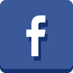 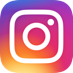 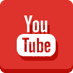 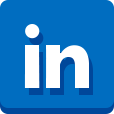 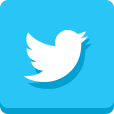 